      Reacción de Fehlin.Materiales:Tubo de ensayoGlucosa y lactosaFehlin A y Fehlin BPasos:Al mezclar 3ml de glucosa y 3ml de los dos tipos de Fehlin y después calentarlo ha dado un resultado de color rojo ladrillo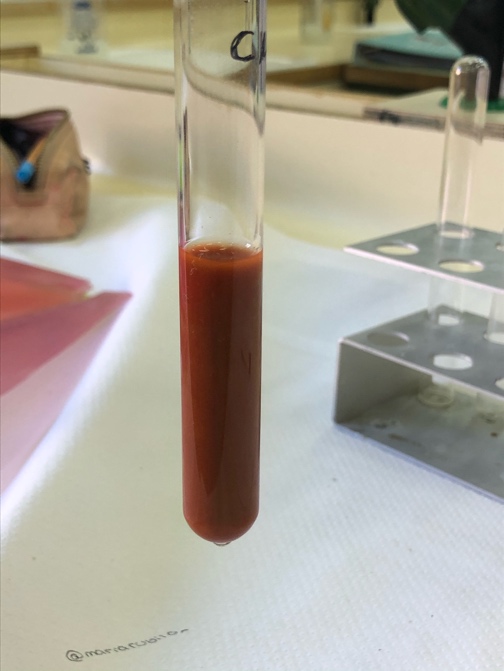 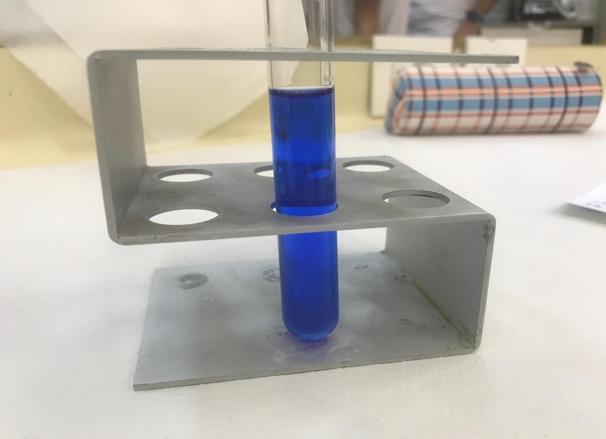 Antes de calentarlo.                                                           Después de calentarlo 